САНКТ-ПЕТЕРБУРГСКИЙ ПОЛИТЕХНИЧЕСКИЙ УНИВЕРСИТЕТ ПЕТРА  ВЕЛИКОГОРасчетное задание на тему«Построение Амплитудно-частотной характеристики упругой балки с присоединенной на конце массой» Выполнил:студент 3-го курсакафедры «Теоретическая механика»Смирнов А.В.Проверил:Ле-Захаров С.А.Санкт-Петербург, .ОглавлениеПостановка задачи	3Реализация задачи	3Анализ результатов и вывод	5Постановка задачиДля стальной (модуль Юнга равен 2.1e11 Па, коэффициент Пуассона 0.28) балки с круглым сечением L= , r =   построить АЧХ для правого конца балки. Граничные условия: на левом конце заделка, на правом – гармоническая сила. Рассмотреть два случая: с массой на конце, равной примерно массе балки, и без нее. (Рис 1 и 2). 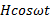 Рис. 1 Балка без массыРис. 2 Балка с массойРеализация задачиПостроим графики зависимости амплитуды от частоты в двух масштабах в программе Abaqus для 2D модели.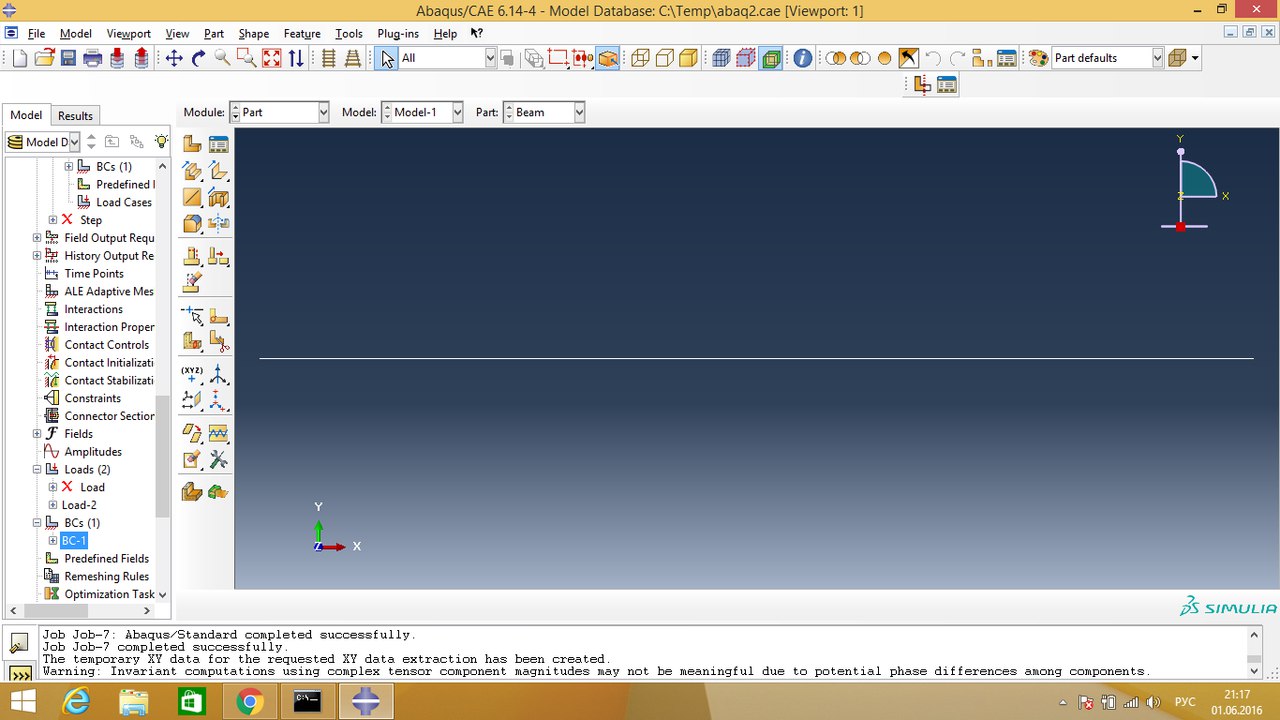 Рис. 3 Модель 2D балки в AbaqusГрафики для случая без массы в двух диапазонах ( Рис 4 и 5 )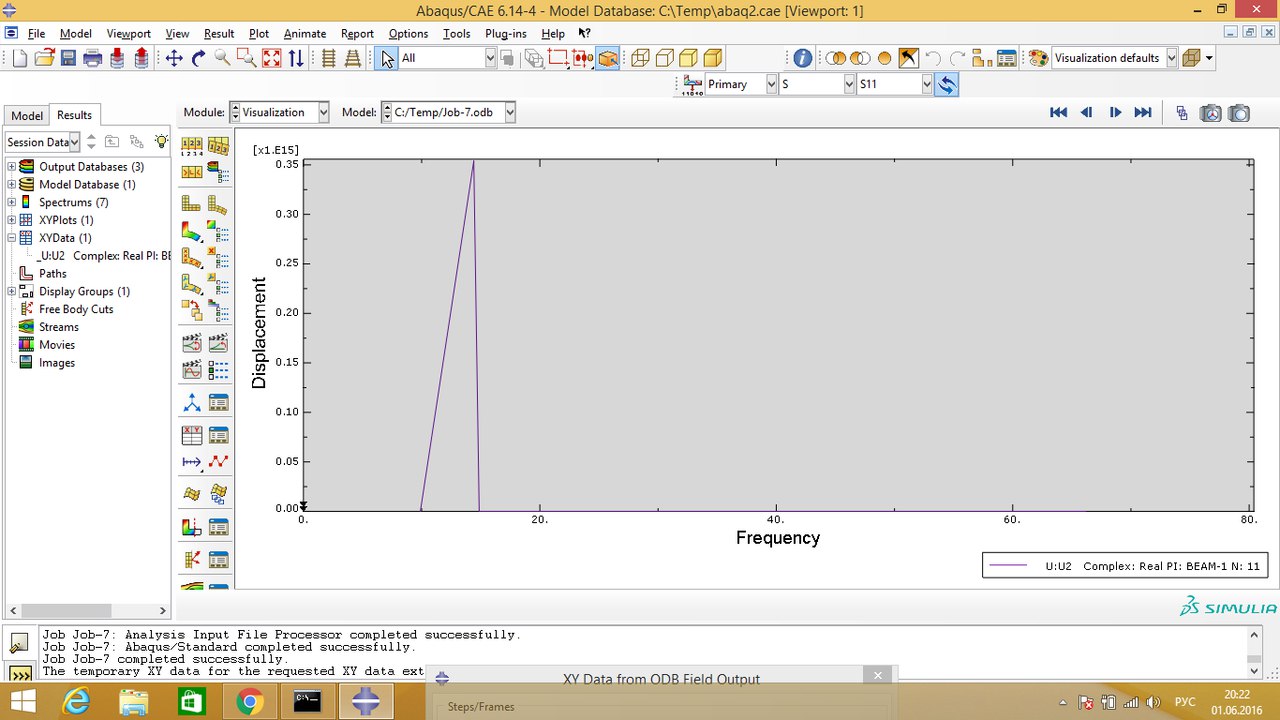 Рис. 4 АЧХ балки без массы. Диапазон амплитуд (0, 1е15)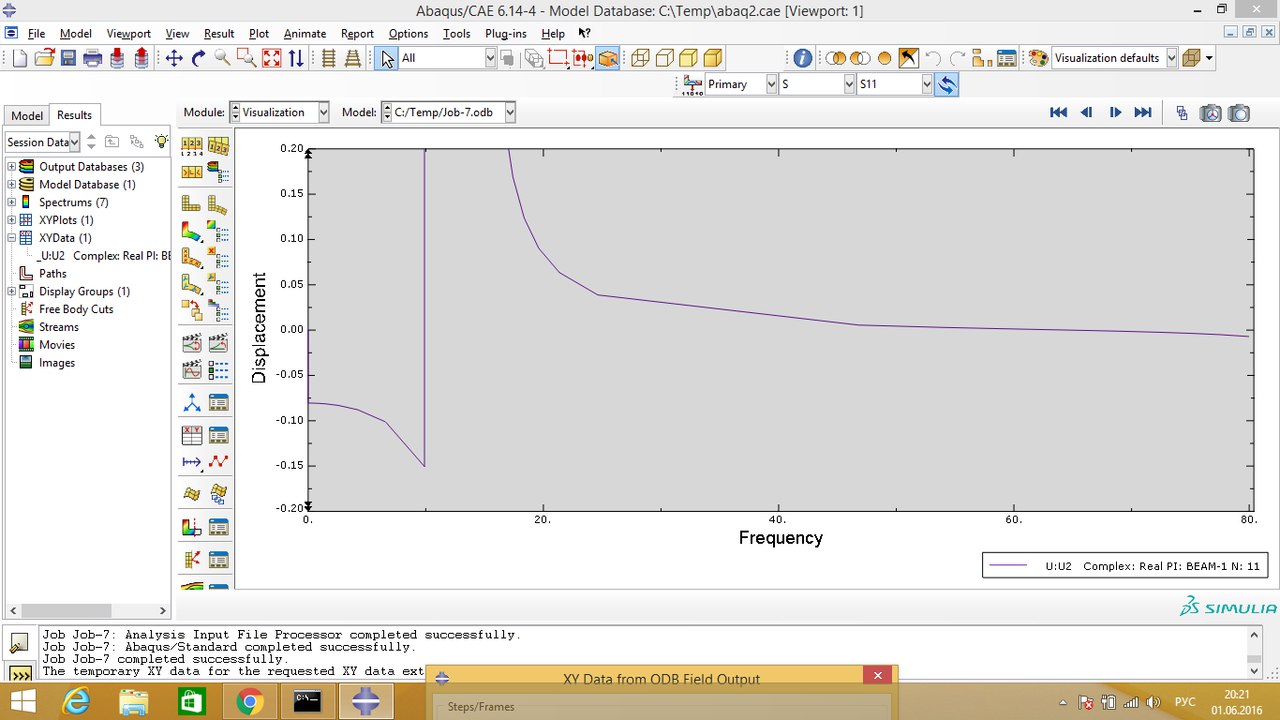 Рис. 5 АЧХ балки без массы. Диапазон амплитуд (-0.2 , 0.2)Графики для случая с массой в двух диапазонах ( Рис 6 и 7 )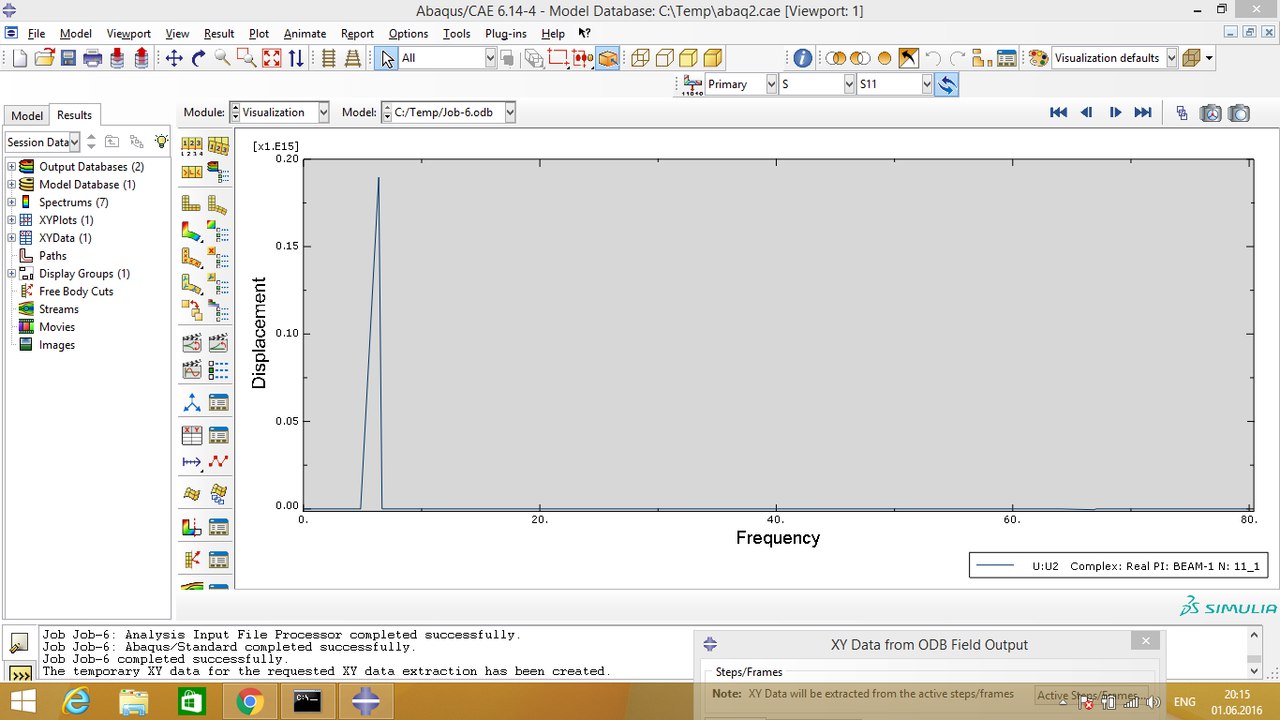 Рис. 6 АЧХ балки с массой. Диапазон амплитуд (0, 1e15)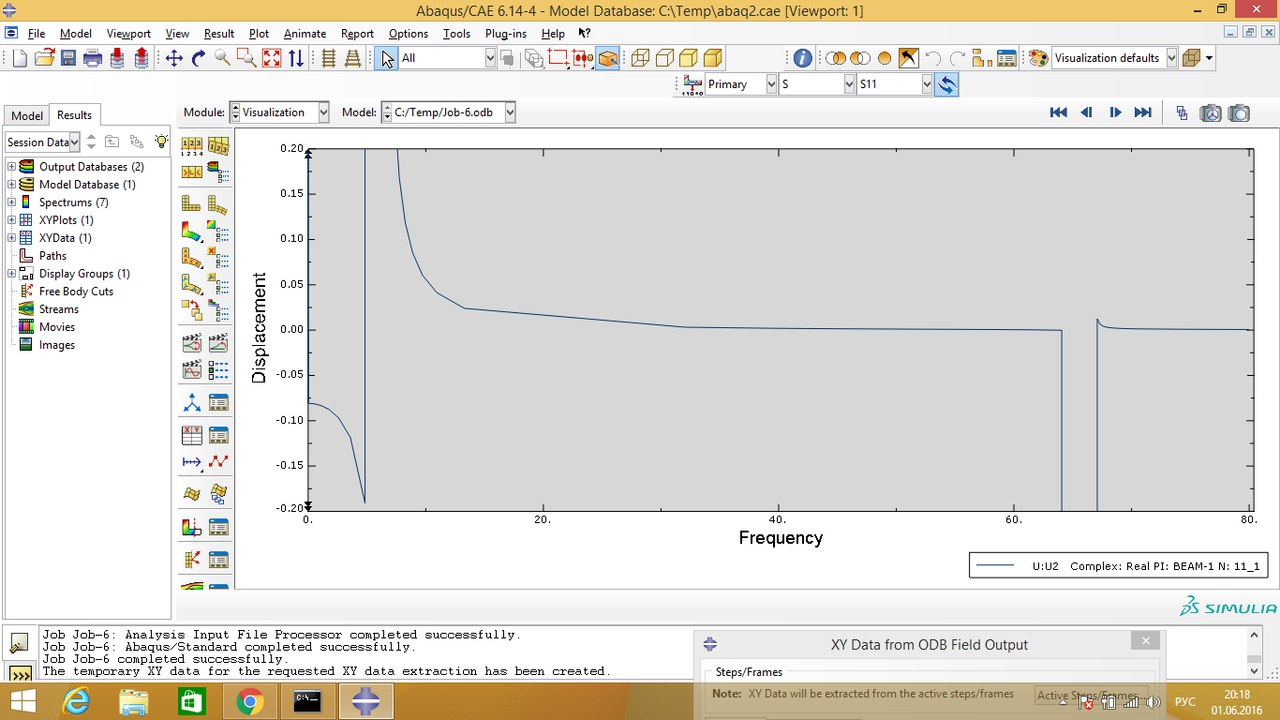 Рис. 7 АЧХ балки с массой. Диапазон амплитуд ( -0.2 , 0.2 )Анализ результатов и выводБыла получена АЧХ в диапазоне частот от 0 до 80 рад/сек балки с массой и без нее, построены графики для двух случаев в различных диапазонах амплитуд. Можно заметить разницу между графиками. Максимумы амплитуды наблюдаются в различных точках, и ширина этих экстремумов различна, так же можно увидеть разницу по количеству этих экстремумов. 